Research Degrees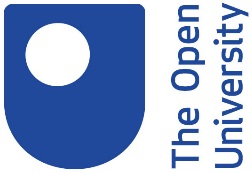 Application Recommendation Form
Affiliated Research CentresAppendix 1English language competence – Table 1 Nationality English language competence – Table 2 Degree AwardedPLease Refer to the recruitment and registration guidelines for ARCs before completing this form.  Please ensure you use the most recent version of this form found here http://www.open.ac.uk/students/research/forms-and-guidance PLease Refer to the recruitment and registration guidelines for ARCs before completing this form.  Please ensure you use the most recent version of this form found here http://www.open.ac.uk/students/research/forms-and-guidance PLease Refer to the recruitment and registration guidelines for ARCs before completing this form.  Please ensure you use the most recent version of this form found here http://www.open.ac.uk/students/research/forms-and-guidance PLease Refer to the recruitment and registration guidelines for ARCs before completing this form.  Please ensure you use the most recent version of this form found here http://www.open.ac.uk/students/research/forms-and-guidance PLease Refer to the recruitment and registration guidelines for ARCs before completing this form.  Please ensure you use the most recent version of this form found here http://www.open.ac.uk/students/research/forms-and-guidance PLease Refer to the recruitment and registration guidelines for ARCs before completing this form.  Please ensure you use the most recent version of this form found here http://www.open.ac.uk/students/research/forms-and-guidance To be completed by the affiliated research centre. a separate ‘application form’ should be completed by the studentTo be completed by the affiliated research centre. a separate ‘application form’ should be completed by the studentTo be completed by the affiliated research centre. a separate ‘application form’ should be completed by the studentTo be completed by the affiliated research centre. a separate ‘application form’ should be completed by the studentTo be completed by the affiliated research centre. a separate ‘application form’ should be completed by the studentTo be completed by the affiliated research centre. a separate ‘application form’ should be completed by the studentAffiliated Research Centre:      Affiliated Research Centre:      Affiliated Research Centre:      Affiliated Research Centre:      Affiliated Research Centre:      Affiliated Research Centre:      1. Applicant details 1. Applicant details 1. Applicant details 1. Applicant details 1. Applicant details 1. Applicant details Name of applicantName of applicantName of applicantPersonal IdentifierPersonal IdentifierPersonal IdentifierNationalityNationalityNationalityPassport numberPassport numberPassport numberPlease answer the following questions in section 1 for UK-based ARC students where applicablePlease answer the following questions in section 1 for UK-based ARC students where applicablePlease answer the following questions in section 1 for UK-based ARC students where applicablePlease answer the following questions in section 1 for UK-based ARC students where applicablePlease answer the following questions in section 1 for UK-based ARC students where applicablePlease answer the following questions in section 1 for UK-based ARC students where applicableDoes the student require a visa to enter the UK?Does the student require a visa to enter the UK?Does the student require a visa to enter the UK? Yes   No Yes   No Yes   NoBiometric number (if applicable)Biometric number (if applicable)Biometric number (if applicable)If applicant already has a visa, please give details If applicant already has a visa, please give details If applicant already has a visa, please give details Visa type           Expiry date      Visa type           Expiry date      Visa type           Expiry date      If the student already has a Student Route (Tier 4) visa, how long have they spent studying in the UK?If the student already has a Student Route (Tier 4) visa, how long have they spent studying in the UK?If the student already has a Student Route (Tier 4) visa, how long have they spent studying in the UK?      years  N/A      years  N/A      years  N/A2. Programme details2. Programme details2. Programme detailsProgramme of studyDiscipline(s) or DepartmentProgramme of studyDiscipline(s) or DepartmentProgramme of studyDiscipline(s) or Department  PhD       MPhil       PhD Published Works  PhD       MPhil       PhD Published Works  PhD       MPhil       PhD Published WorksTitle of proposed research topicTitle of proposed research topicTitle of proposed research topicMode of study Mode of study Mode of study  Full-time            Part-time Full-time            Part-time Full-time            Part-timeProposed start dateProposed start dateProposed start date     /     /            /     /            /     /       Proposed end date  (based upon maximum registration period for the degree)Proposed end date  (based upon maximum registration period for the degree)Proposed end date  (based upon maximum registration period for the degree)     /     /            /     /            /     /       Unit of Assessment (UoA)
https://www.ref.ac.uk/panels/units-of-assessment/ Unit of Assessment (UoA)
https://www.ref.ac.uk/panels/units-of-assessment/ Unit of Assessment (UoA)
https://www.ref.ac.uk/panels/units-of-assessment/ Student HESA Cost Centre code  https://www.hesa.ac.uk/support/documentation/cost-centres/2012-13-onwards Student HESA Cost Centre code  https://www.hesa.ac.uk/support/documentation/cost-centres/2012-13-onwards Student HESA Cost Centre code  https://www.hesa.ac.uk/support/documentation/cost-centres/2012-13-onwards HECoS code(s)  
(you can enter up to three codes) https://www.hesa.ac.uk/support/documentation/hecos HECoS code(s)  
(you can enter up to three codes) https://www.hesa.ac.uk/support/documentation/hecos HECoS code(s)  
(you can enter up to three codes) https://www.hesa.ac.uk/support/documentation/hecos Will the applicant require an ATAS certificate? (UK-based ARCs only)Will the applicant require an ATAS certificate? (UK-based ARCs only)Will the applicant require an ATAS certificate? (UK-based ARCs only) Yes – a copy of the ATAS certificate must be sent to the Research Degrees Team before registration can be confirmed No Yes – a copy of the ATAS certificate must be sent to the Research Degrees Team before registration can be confirmed No Yes – a copy of the ATAS certificate must be sent to the Research Degrees Team before registration can be confirmed NoIs the applicant likely to submit a thesis with a non-book component (as described in the Research Degree Regulations RD17.8 – RD17.9)?Is the applicant likely to submit a thesis with a non-book component (as described in the Research Degree Regulations RD17.8 – RD17.9)?Is the applicant likely to submit a thesis with a non-book component (as described in the Research Degree Regulations RD17.8 – RD17.9)? Yes   No Yes   No Yes   NoWill the research require an ethics review?Will the research require an ethics review?Will the research require an ethics review? No Not sure at this stage Yes – please give details       No Not sure at this stage Yes – please give details       No Not sure at this stage Yes – please give details      Will the thesis require a confidentiality period (as described in the Research Degrees Regulations RD 20.4)?Will the thesis require a confidentiality period (as described in the Research Degrees Regulations RD 20.4)?Will the thesis require a confidentiality period (as described in the Research Degrees Regulations RD 20.4)?
  Yes – please provide further information  No
  Yes – please provide further information  No
  Yes – please provide further information  NoWhat will the IPR arrangements be? What will the IPR arrangements be? What will the IPR arrangements be?  Standard arrangements, the applicant will assign the IP to the OU Applicant is bound by an IP agreement with a third party Other IP arrangements are in place (please give details:      ) Standard arrangements, the applicant will assign the IP to the OU Applicant is bound by an IP agreement with a third party Other IP arrangements are in place (please give details:      ) Standard arrangements, the applicant will assign the IP to the OU Applicant is bound by an IP agreement with a third party Other IP arrangements are in place (please give details:      )3. Record of selection process3. Record of selection process3. Record of selection process3. Record of selection process3. Record of selection process3. Record of selection processDoes the applicant meet the academic entrance requirements? Does the applicant meet the academic entrance requirements? Does the applicant meet the academic entrance requirements?  Yes   No  If ‘Yes’ please give details of the qualification upon which you are recommending admission (RD 2.1)Degree level      Degree subject      Awarding body      Awarding country      Award year      If ‘No’, please give details of the applicant’s relevant qualifications and/or experience: Yes   No  If ‘Yes’ please give details of the qualification upon which you are recommending admission (RD 2.1)Degree level      Degree subject      Awarding body      Awarding country      Award year      If ‘No’, please give details of the applicant’s relevant qualifications and/or experience: Yes   No  If ‘Yes’ please give details of the qualification upon which you are recommending admission (RD 2.1)Degree level      Degree subject      Awarding body      Awarding country      Award year      If ‘No’, please give details of the applicant’s relevant qualifications and/or experience:If the qualification upon which admission has been recommended is not from a HEI in the UKIf the qualification upon which admission has been recommended is not from a HEI in the UKIf the qualification upon which admission has been recommended is not from a HEI in the UKHas an ENIC (previously NARIC) check been done?  Yes   No   Do we have a copy of the qualification accompanied by a certified translation?  Yes   NoHas an ENIC (previously NARIC) check been done?  Yes   No   Do we have a copy of the qualification accompanied by a certified translation?  Yes   NoHas an ENIC (previously NARIC) check been done?  Yes   No   Do we have a copy of the qualification accompanied by a certified translation?  Yes   NoOn what basis has competence in English Language been assessed? On what basis has competence in English Language been assessed? On what basis has competence in English Language been assessed?  The applicant is from one of the countries listed in Table 1 of the guidelines in appendix 1 The applicant has completed a degree in the UK or in one of the majority English speaking countries listed in Table 2 of appendix 1 Valid Home Office approved language testListening:      Reading:      Writing:      Speaking:      Date certificate issued:       Valid Home Office approved test centre The applicant is from one of the countries listed in Table 1 of the guidelines in appendix 1 The applicant has completed a degree in the UK or in one of the majority English speaking countries listed in Table 2 of appendix 1 Valid Home Office approved language testListening:      Reading:      Writing:      Speaking:      Date certificate issued:       Valid Home Office approved test centre The applicant is from one of the countries listed in Table 1 of the guidelines in appendix 1 The applicant has completed a degree in the UK or in one of the majority English speaking countries listed in Table 2 of appendix 1 Valid Home Office approved language testListening:      Reading:      Writing:      Speaking:      Date certificate issued:       Valid Home Office approved test centreHow was the applicant interviewed?How was the applicant interviewed?How was the applicant interviewed? In person    Telephone    Videoconference In person    Telephone    Videoconference In person    Telephone    VideoconferenceDo you confirm that:The Research student recruitment guidelines have been followedThe infrastructure, facilities, and supervision to support the applicant are all in placeDo you confirm that:The Research student recruitment guidelines have been followedThe infrastructure, facilities, and supervision to support the applicant are all in placeDo you confirm that:The Research student recruitment guidelines have been followedThe infrastructure, facilities, and supervision to support the applicant are all in place Yes   No    Yes   No     Yes   No    Yes   No     Yes   No    Yes   No    4. Research Environment4. Research Environment4. Research Environment4. Research Environment4. Research Environment4. Research EnvironmentPlease confirm the research facilities (e.g., library, laboratory) to which the student will have accessPlease confirm the research facilities (e.g., library, laboratory) to which the student will have accessPlease confirm the name and address of the location of the research facilitiesPlease confirm the name and address of the location of the research facilitiesPlease confirm the basis upon which the student will have access to these facilities Please confirm the basis upon which the student will have access to these facilities At which research location will the student predominantly be based?At which research location will the student predominantly be based?Is any research to be undertaken away from the ARC?Is any research to be undertaken away from the ARC? Yes – please confirm below that you have contacted the Research Degrees Team for discussion and provided answers as to where the research will take place, time spent at the other institution, how the student will be supported, health and safety details, insurance details, visa requirements etc.  No Yes – please confirm below that you have contacted the Research Degrees Team for discussion and provided answers as to where the research will take place, time spent at the other institution, how the student will be supported, health and safety details, insurance details, visa requirements etc.  No Yes – please confirm below that you have contacted the Research Degrees Team for discussion and provided answers as to where the research will take place, time spent at the other institution, how the student will be supported, health and safety details, insurance details, visa requirements etc.  No Yes – please confirm below that you have contacted the Research Degrees Team for discussion and provided answers as to where the research will take place, time spent at the other institution, how the student will be supported, health and safety details, insurance details, visa requirements etc.  NoIs the research part of a larger group project?Is the research part of a larger group project?  Yes – please provide further information  No  Yes – please provide further information  No  Yes – please provide further information  No  Yes – please provide further information  No5. Proposed supervision team5. Proposed supervision team5. Proposed supervision team5. Proposed supervision team5. Proposed supervision team5. Proposed supervision teama. Director of Studiesa. Director of Studiesa. Director of Studiesa. Director of Studiesa. Director of Studiesa. Director of StudiesTitle Full name Post held InstitutionEmail address Title Full name Post held InstitutionEmail address Title Full name Post held InstitutionEmail address Title Full name Post held InstitutionEmail address Number of research degree students supervised and examined* *Supervised to completion means from registration to award of degreeNumber of research degree students supervised and examined* *Supervised to completion means from registration to award of degreeNumber of research degree students supervised and examined* *Supervised to completion means from registration to award of degreeNumber of research degree students supervised and examined* *Supervised to completion means from registration to award of degreeNumber of research degree students supervised and examined* *Supervised to completion means from registration to award of degreeNumber of research degree students supervised and examined* *Supervised to completion means from registration to award of degreeCurrently supervisingPreviously supervised to successful completionPreviously examinedPlease give details of supervision/examination of any non-UK research degree studentsCurrently supervisingPreviously supervised to successful completionPreviously examinedPlease give details of supervision/examination of any non-UK research degree studentsCurrently supervisingPreviously supervised to successful completionPreviously examinedPlease give details of supervision/examination of any non-UK research degree studentsCurrently supervisingPreviously supervised to successful completionPreviously examinedPlease give details of supervision/examination of any non-UK research degree students      UK MPhil          UK PhD           UK PD       UK MPhil          UK PhD           UK PD       UK MPhil          UK PhD           UK PD       UK MPhil          UK PhD           UK PD       UK MPhil          UK PhD           UK PD       UK MPhil          UK PhD           UK PD Independence of Director of StudiesIndependence of Director of StudiesIndependence of Director of StudiesIndependence of Director of StudiesIndependence of Director of StudiesIndependence of Director of StudiesPlease note any potential conflicts of interest that should be brought to the attention of the Graduate School Director. If there are none, please state that. (please see the Research Degree Regulations Appendix 4 which include a non-exhaustive list of potential conflicts)       if none please state nonePlease note any potential conflicts of interest that should be brought to the attention of the Graduate School Director. If there are none, please state that. (please see the Research Degree Regulations Appendix 4 which include a non-exhaustive list of potential conflicts)       if none please state nonePlease note any potential conflicts of interest that should be brought to the attention of the Graduate School Director. If there are none, please state that. (please see the Research Degree Regulations Appendix 4 which include a non-exhaustive list of potential conflicts)       if none please state nonePlease note any potential conflicts of interest that should be brought to the attention of the Graduate School Director. If there are none, please state that. (please see the Research Degree Regulations Appendix 4 which include a non-exhaustive list of potential conflicts)       if none please state nonePlease note any potential conflicts of interest that should be brought to the attention of the Graduate School Director. If there are none, please state that. (please see the Research Degree Regulations Appendix 4 which include a non-exhaustive list of potential conflicts)       if none please state nonePlease note any potential conflicts of interest that should be brought to the attention of the Graduate School Director. If there are none, please state that. (please see the Research Degree Regulations Appendix 4 which include a non-exhaustive list of potential conflicts)       if none please state noneI have read, and will abide by, the Research Degree Regulations and the supervisor requirements set out in the Code of Practice for Supervisors and Research Students’? Yes/NoI have read, and will abide by, the Research Degree Regulations and the supervisor requirements set out in the Code of Practice for Supervisors and Research Students’? Yes/NoI have read, and will abide by, the Research Degree Regulations and the supervisor requirements set out in the Code of Practice for Supervisors and Research Students’? Yes/NoI have read, and will abide by, the Research Degree Regulations and the supervisor requirements set out in the Code of Practice for Supervisors and Research Students’? Yes/NoI have read, and will abide by, the Research Degree Regulations and the supervisor requirements set out in the Code of Practice for Supervisors and Research Students’? Yes/NoI have read, and will abide by, the Research Degree Regulations and the supervisor requirements set out in the Code of Practice for Supervisors and Research Students’? Yes/Nob. Supervisor b. Supervisor b. Supervisor b. Supervisor b. Supervisor b. Supervisor Title Full name Post held InstitutionEmail addressTitle Full name Post held InstitutionEmail addressTitle Full name Post held InstitutionEmail addressTitle Full name Post held InstitutionEmail addressNumber of research degree students supervised and examined* *Supervised to completion means from registration to award of degreeNumber of research degree students supervised and examined* *Supervised to completion means from registration to award of degreeNumber of research degree students supervised and examined* *Supervised to completion means from registration to award of degreeNumber of research degree students supervised and examined* *Supervised to completion means from registration to award of degreeNumber of research degree students supervised and examined* *Supervised to completion means from registration to award of degreeNumber of research degree students supervised and examined* *Supervised to completion means from registration to award of degreeCurrently supervisingPreviously supervised to successful completionPreviously examinedPlease give details of supervision/examination of any non-UK research degree studentsCurrently supervisingPreviously supervised to successful completionPreviously examinedPlease give details of supervision/examination of any non-UK research degree studentsCurrently supervisingPreviously supervised to successful completionPreviously examinedPlease give details of supervision/examination of any non-UK research degree studentsCurrently supervisingPreviously supervised to successful completionPreviously examinedPlease give details of supervision/examination of any non-UK research degree students      UK MPhil          UK PhD           UK PD       UK MPhil          UK PhD           UK PD       UK MPhil          UK PhD           UK PD       UK MPhil          UK PhD           UK PD       UK MPhil          UK PhD           UK PD       UK MPhil          UK PhD           UK PD Independence of SupervisorIndependence of SupervisorIndependence of SupervisorIndependence of SupervisorIndependence of SupervisorIndependence of SupervisorPlease note any potential conflicts of interest that should be brought to the attention of the Graduate School Director. If there are none, please state that. (please see the Research Degree Regulations Appendix 4 which include a non-exhaustive list of potential conflicts)       if none please state nonePlease note any potential conflicts of interest that should be brought to the attention of the Graduate School Director. If there are none, please state that. (please see the Research Degree Regulations Appendix 4 which include a non-exhaustive list of potential conflicts)       if none please state nonePlease note any potential conflicts of interest that should be brought to the attention of the Graduate School Director. If there are none, please state that. (please see the Research Degree Regulations Appendix 4 which include a non-exhaustive list of potential conflicts)       if none please state nonePlease note any potential conflicts of interest that should be brought to the attention of the Graduate School Director. If there are none, please state that. (please see the Research Degree Regulations Appendix 4 which include a non-exhaustive list of potential conflicts)       if none please state nonePlease note any potential conflicts of interest that should be brought to the attention of the Graduate School Director. If there are none, please state that. (please see the Research Degree Regulations Appendix 4 which include a non-exhaustive list of potential conflicts)       if none please state nonePlease note any potential conflicts of interest that should be brought to the attention of the Graduate School Director. If there are none, please state that. (please see the Research Degree Regulations Appendix 4 which include a non-exhaustive list of potential conflicts)       if none please state noneI have read, and will abide by, the Research Degree Regulations and the supervisor requirements set out in the Code of Practice for Supervisors and Research Students’? Yes/NoI have read, and will abide by, the Research Degree Regulations and the supervisor requirements set out in the Code of Practice for Supervisors and Research Students’? Yes/NoI have read, and will abide by, the Research Degree Regulations and the supervisor requirements set out in the Code of Practice for Supervisors and Research Students’? Yes/NoI have read, and will abide by, the Research Degree Regulations and the supervisor requirements set out in the Code of Practice for Supervisors and Research Students’? Yes/NoI have read, and will abide by, the Research Degree Regulations and the supervisor requirements set out in the Code of Practice for Supervisors and Research Students’? Yes/NoI have read, and will abide by, the Research Degree Regulations and the supervisor requirements set out in the Code of Practice for Supervisors and Research Students’? Yes/Noc. Supervisorc. Supervisorc. Supervisorc. Supervisorc. Supervisorc. SupervisorTitle Full name Institution Post held Email addressTitle Full name Institution Post held Email addressTitle Full name Institution Post held Email addressTitle Full name Institution Post held Email addressNumber of research degree students supervised and examined* *Supervised to completion means from registration to award of degreeNumber of research degree students supervised and examined* *Supervised to completion means from registration to award of degreeNumber of research degree students supervised and examined* *Supervised to completion means from registration to award of degreeNumber of research degree students supervised and examined* *Supervised to completion means from registration to award of degreeNumber of research degree students supervised and examined* *Supervised to completion means from registration to award of degreeNumber of research degree students supervised and examined* *Supervised to completion means from registration to award of degreeCurrently supervisingPreviously supervised to successful completionPreviously examinedPlease give details of supervision/examination of any non-UK research degree studentsCurrently supervisingPreviously supervised to successful completionPreviously examinedPlease give details of supervision/examination of any non-UK research degree studentsCurrently supervisingPreviously supervised to successful completionPreviously examinedPlease give details of supervision/examination of any non-UK research degree studentsCurrently supervisingPreviously supervised to successful completionPreviously examinedPlease give details of supervision/examination of any non-UK research degree students      UK MPhil          UK PhD           UK PD       UK MPhil          UK PhD           UK PD       UK MPhil          UK PhD           UK PD       UK MPhil          UK PhD           UK PD       UK MPhil          UK PhD           UK PD       UK MPhil          UK PhD           UK PD Independence of SupervisorIndependence of SupervisorIndependence of SupervisorIndependence of SupervisorIndependence of SupervisorIndependence of SupervisorPlease note any potential conflicts of interest that should be brought to the attention of the Graduate School Director. If there are none, please state that. (please see the Research Degree Regulations Appendix 4 which include a non-exhaustive list of potential conflicts)       if none please state nonePlease note any potential conflicts of interest that should be brought to the attention of the Graduate School Director. If there are none, please state that. (please see the Research Degree Regulations Appendix 4 which include a non-exhaustive list of potential conflicts)       if none please state nonePlease note any potential conflicts of interest that should be brought to the attention of the Graduate School Director. If there are none, please state that. (please see the Research Degree Regulations Appendix 4 which include a non-exhaustive list of potential conflicts)       if none please state nonePlease note any potential conflicts of interest that should be brought to the attention of the Graduate School Director. If there are none, please state that. (please see the Research Degree Regulations Appendix 4 which include a non-exhaustive list of potential conflicts)       if none please state nonePlease note any potential conflicts of interest that should be brought to the attention of the Graduate School Director. If there are none, please state that. (please see the Research Degree Regulations Appendix 4 which include a non-exhaustive list of potential conflicts)       if none please state nonePlease note any potential conflicts of interest that should be brought to the attention of the Graduate School Director. If there are none, please state that. (please see the Research Degree Regulations Appendix 4 which include a non-exhaustive list of potential conflicts)       if none please state noneI have read, and will abide by, the Research Degree Regulations and the supervisor requirements set out in the Code of Practice for Supervisors and Research Students’? Yes/NoI have read, and will abide by, the Research Degree Regulations and the supervisor requirements set out in the Code of Practice for Supervisors and Research Students’? Yes/NoI have read, and will abide by, the Research Degree Regulations and the supervisor requirements set out in the Code of Practice for Supervisors and Research Students’? Yes/NoI have read, and will abide by, the Research Degree Regulations and the supervisor requirements set out in the Code of Practice for Supervisors and Research Students’? Yes/NoI have read, and will abide by, the Research Degree Regulations and the supervisor requirements set out in the Code of Practice for Supervisors and Research Students’? Yes/NoI have read, and will abide by, the Research Degree Regulations and the supervisor requirements set out in the Code of Practice for Supervisors and Research Students’? Yes/Nod. Advisord. Advisord. Advisord. Advisord. Advisord. AdvisorTitle Full name Institution Post held Email addressTitle Full name Institution Post held Email addressTitle Full name Institution Post held Email addressTitle Full name Institution Post held Email addressNumber of research degree students supervised and examined* *Supervised to completion means from registration to award of degreeNumber of research degree students supervised and examined* *Supervised to completion means from registration to award of degreeNumber of research degree students supervised and examined* *Supervised to completion means from registration to award of degreeNumber of research degree students supervised and examined* *Supervised to completion means from registration to award of degreeNumber of research degree students supervised and examined* *Supervised to completion means from registration to award of degreeNumber of research degree students supervised and examined* *Supervised to completion means from registration to award of degreeCurrently supervisingPreviously supervised to successful completionPreviously examinedPlease give details of supervision/examination of any non-UK research degree studentsCurrently supervisingPreviously supervised to successful completionPreviously examinedPlease give details of supervision/examination of any non-UK research degree studentsCurrently supervisingPreviously supervised to successful completionPreviously examinedPlease give details of supervision/examination of any non-UK research degree studentsCurrently supervisingPreviously supervised to successful completionPreviously examinedPlease give details of supervision/examination of any non-UK research degree students      UK MPhil          UK PhD           UK PD       UK MPhil          UK PhD           UK PD       UK MPhil          UK PhD           UK PD       UK MPhil          UK PhD           UK PD       UK MPhil          UK PhD           UK PD       UK MPhil          UK PhD           UK PD Independence of AdvisorIndependence of AdvisorIndependence of AdvisorIndependence of AdvisorIndependence of AdvisorIndependence of AdvisorPlease note any potential conflicts of interest that should be brought to the attention of the Graduate School Director. If there are none, please state that. (please see the Research Degree Regulations Appendix 4 which include a non-exhaustive list of potential conflicts)       if none please state nonePlease note any potential conflicts of interest that should be brought to the attention of the Graduate School Director. If there are none, please state that. (please see the Research Degree Regulations Appendix 4 which include a non-exhaustive list of potential conflicts)       if none please state nonePlease note any potential conflicts of interest that should be brought to the attention of the Graduate School Director. If there are none, please state that. (please see the Research Degree Regulations Appendix 4 which include a non-exhaustive list of potential conflicts)       if none please state nonePlease note any potential conflicts of interest that should be brought to the attention of the Graduate School Director. If there are none, please state that. (please see the Research Degree Regulations Appendix 4 which include a non-exhaustive list of potential conflicts)       if none please state nonePlease note any potential conflicts of interest that should be brought to the attention of the Graduate School Director. If there are none, please state that. (please see the Research Degree Regulations Appendix 4 which include a non-exhaustive list of potential conflicts)       if none please state nonePlease note any potential conflicts of interest that should be brought to the attention of the Graduate School Director. If there are none, please state that. (please see the Research Degree Regulations Appendix 4 which include a non-exhaustive list of potential conflicts)       if none please state noneI have read, and will abide by, the Research Degree Regulations and the supervisor requirements set out in the Code of Practice for Supervisors and Research Students’? Yes/NoI have read, and will abide by, the Research Degree Regulations and the supervisor requirements set out in the Code of Practice for Supervisors and Research Students’? Yes/NoI have read, and will abide by, the Research Degree Regulations and the supervisor requirements set out in the Code of Practice for Supervisors and Research Students’? Yes/NoI have read, and will abide by, the Research Degree Regulations and the supervisor requirements set out in the Code of Practice for Supervisors and Research Students’? Yes/NoI have read, and will abide by, the Research Degree Regulations and the supervisor requirements set out in the Code of Practice for Supervisors and Research Students’? Yes/NoI have read, and will abide by, the Research Degree Regulations and the supervisor requirements set out in the Code of Practice for Supervisors and Research Students’? Yes/NoDo you confirm that:The supervision team satisfies the minimum required level of experience The supervisors are aware of the Supervision PolicyDo you confirm that:The supervision team satisfies the minimum required level of experience The supervisors are aware of the Supervision PolicyDo you confirm that:The supervision team satisfies the minimum required level of experience The supervisors are aware of the Supervision PolicyDo you confirm that:The supervision team satisfies the minimum required level of experience The supervisors are aware of the Supervision PolicyDo you confirm that:The supervision team satisfies the minimum required level of experience The supervisors are aware of the Supervision Policy  Yes    No     Yes    No   Please include a full, up-to-date CV for each of the proposed supervisors/advisors. This should include details of UK PhD supervision/examination experiencePlease include a full, up-to-date CV for each of the proposed supervisors/advisors. This should include details of UK PhD supervision/examination experiencePlease include a full, up-to-date CV for each of the proposed supervisors/advisors. This should include details of UK PhD supervision/examination experiencePlease include a full, up-to-date CV for each of the proposed supervisors/advisors. This should include details of UK PhD supervision/examination experiencePlease include a full, up-to-date CV for each of the proposed supervisors/advisors. This should include details of UK PhD supervision/examination experiencePlease include a full, up-to-date CV for each of the proposed supervisors/advisors. This should include details of UK PhD supervision/examination experience5. Fees and funding5. Fees and funding5. Fees and funding5. Fees and funding5. Fees and funding5. Fees and fundingHow is the student being funded?How is the student being funded?How is the student being funded?How long will the student be funded for?How long will the student be funded for?How long will the student be funded for?What does the funding cover?What does the funding cover?What does the funding cover? Fees only Stipend only Fees and stipend Fees only Stipend only Fees and stipend Fees only Stipend only Fees and stipend6. Supporting statement6. Supporting statement6. Supporting statement6. Supporting statement6. Supporting statement6. Supporting statementPlease outline how the applicant has demonstrated their suitability to undertake postgraduate research, and summarise the evidence offered in support of the application in terms of qualifications, knowledge, level of academic English and experience in the proposed area of research. If the applicant does not meet the minimum entrance requirement as set out in the Recruitment and Registration Guidelines for ARCs, please include reference to publications and other objective evidence of the applicant’s suitability to study at postgraduate research degree level.Please outline how the applicant has demonstrated their suitability to undertake postgraduate research, and summarise the evidence offered in support of the application in terms of qualifications, knowledge, level of academic English and experience in the proposed area of research. If the applicant does not meet the minimum entrance requirement as set out in the Recruitment and Registration Guidelines for ARCs, please include reference to publications and other objective evidence of the applicant’s suitability to study at postgraduate research degree level.Please outline how the applicant has demonstrated their suitability to undertake postgraduate research, and summarise the evidence offered in support of the application in terms of qualifications, knowledge, level of academic English and experience in the proposed area of research. If the applicant does not meet the minimum entrance requirement as set out in the Recruitment and Registration Guidelines for ARCs, please include reference to publications and other objective evidence of the applicant’s suitability to study at postgraduate research degree level.7. Submission and approvalRecommendations must be endorsed/submitted by the ARC Research Degrees Coordinator7. Submission and approvalRecommendations must be endorsed/submitted by the ARC Research Degrees Coordinator7. Submission and approvalRecommendations must be endorsed/submitted by the ARC Research Degrees Coordinator7. Submission and approvalRecommendations must be endorsed/submitted by the ARC Research Degrees Coordinator7. Submission and approvalRecommendations must be endorsed/submitted by the ARC Research Degrees Coordinator7. Submission and approvalRecommendations must be endorsed/submitted by the ARC Research Degrees CoordinatorThis recommendation is submitted on behalf of the ARC byName:      Position:      Signature:       If not signed, the submitted form must be accompanied by an email explicitly approving admission from the email address of the above-named person.  I declare that the information provided in this application is correct to the best of my knowledge. I confirm that all proposed supervisors (including any external supervisors), have read, and will abide by, the Research Degree Regulations and the supervisor requirements set out in the Code of Practice for Supervisors and Research Students. I support this application for registration as a research degree student of The Open University.This recommendation is submitted on behalf of the ARC byName:      Position:      Signature:       If not signed, the submitted form must be accompanied by an email explicitly approving admission from the email address of the above-named person.  I declare that the information provided in this application is correct to the best of my knowledge. I confirm that all proposed supervisors (including any external supervisors), have read, and will abide by, the Research Degree Regulations and the supervisor requirements set out in the Code of Practice for Supervisors and Research Students. I support this application for registration as a research degree student of The Open University.This recommendation is submitted on behalf of the ARC byName:      Position:      Signature:       If not signed, the submitted form must be accompanied by an email explicitly approving admission from the email address of the above-named person.  I declare that the information provided in this application is correct to the best of my knowledge. I confirm that all proposed supervisors (including any external supervisors), have read, and will abide by, the Research Degree Regulations and the supervisor requirements set out in the Code of Practice for Supervisors and Research Students. I support this application for registration as a research degree student of The Open University.This recommendation is submitted on behalf of the ARC byName:      Position:      Signature:       If not signed, the submitted form must be accompanied by an email explicitly approving admission from the email address of the above-named person.  I declare that the information provided in this application is correct to the best of my knowledge. I confirm that all proposed supervisors (including any external supervisors), have read, and will abide by, the Research Degree Regulations and the supervisor requirements set out in the Code of Practice for Supervisors and Research Students. I support this application for registration as a research degree student of The Open University.This recommendation is submitted on behalf of the ARC byName:      Position:      Signature:       If not signed, the submitted form must be accompanied by an email explicitly approving admission from the email address of the above-named person.  I declare that the information provided in this application is correct to the best of my knowledge. I confirm that all proposed supervisors (including any external supervisors), have read, and will abide by, the Research Degree Regulations and the supervisor requirements set out in the Code of Practice for Supervisors and Research Students. I support this application for registration as a research degree student of The Open University.This recommendation is submitted on behalf of the ARC byName:      Position:      Signature:       If not signed, the submitted form must be accompanied by an email explicitly approving admission from the email address of the above-named person.  I declare that the information provided in this application is correct to the best of my knowledge. I confirm that all proposed supervisors (including any external supervisors), have read, and will abide by, the Research Degree Regulations and the supervisor requirements set out in the Code of Practice for Supervisors and Research Students. I support this application for registration as a research degree student of The Open University.Date of original submission to Research Degrees Team:      Date of resubmission where any documents/information are missing:      Date of original submission to Research Degrees Team:      Date of resubmission where any documents/information are missing:      Date of original submission to Research Degrees Team:      Date of resubmission where any documents/information are missing:      Date of original submission to Research Degrees Team:      Date of resubmission where any documents/information are missing:      Date of original submission to Research Degrees Team:      Date of resubmission where any documents/information are missing:      Date of original submission to Research Degrees Team:      Date of resubmission where any documents/information are missing:      Attachments included 2 independent referees’ reports Application form (completed by the student) Research proposal  Copy of qualification(s) upon which admission is based (as detailed in section 3) Transcripts of academic qualifications upon which admission is based Certified translations of certificates for qualifications upon which admission is based Copy of SELTS (Secure English Language Test), if required Copy of all pages of passport or official identification document A copy of the ATAS certificate (if applicable) Copy of current visa (if required) Copy of biometric card (if required) Full CV for each proposed Director of Studies and Supervisors/Advisor. This should include details of UK PhD supervision/examination experience. Copy of ENIC (previously NARIC) check results (if applicable)  Ethical approval documentation (if applicable)  Letter from collaborating establishment (if applicable) Other evidence as requested (please specify:      ) 2 independent referees’ reports Application form (completed by the student) Research proposal  Copy of qualification(s) upon which admission is based (as detailed in section 3) Transcripts of academic qualifications upon which admission is based Certified translations of certificates for qualifications upon which admission is based Copy of SELTS (Secure English Language Test), if required Copy of all pages of passport or official identification document A copy of the ATAS certificate (if applicable) Copy of current visa (if required) Copy of biometric card (if required) Full CV for each proposed Director of Studies and Supervisors/Advisor. This should include details of UK PhD supervision/examination experience. Copy of ENIC (previously NARIC) check results (if applicable)  Ethical approval documentation (if applicable)  Letter from collaborating establishment (if applicable) Other evidence as requested (please specify:      ) 2 independent referees’ reports Application form (completed by the student) Research proposal  Copy of qualification(s) upon which admission is based (as detailed in section 3) Transcripts of academic qualifications upon which admission is based Certified translations of certificates for qualifications upon which admission is based Copy of SELTS (Secure English Language Test), if required Copy of all pages of passport or official identification document A copy of the ATAS certificate (if applicable) Copy of current visa (if required) Copy of biometric card (if required) Full CV for each proposed Director of Studies and Supervisors/Advisor. This should include details of UK PhD supervision/examination experience. Copy of ENIC (previously NARIC) check results (if applicable)  Ethical approval documentation (if applicable)  Letter from collaborating establishment (if applicable) Other evidence as requested (please specify:      ) 2 independent referees’ reports Application form (completed by the student) Research proposal  Copy of qualification(s) upon which admission is based (as detailed in section 3) Transcripts of academic qualifications upon which admission is based Certified translations of certificates for qualifications upon which admission is based Copy of SELTS (Secure English Language Test), if required Copy of all pages of passport or official identification document A copy of the ATAS certificate (if applicable) Copy of current visa (if required) Copy of biometric card (if required) Full CV for each proposed Director of Studies and Supervisors/Advisor. This should include details of UK PhD supervision/examination experience. Copy of ENIC (previously NARIC) check results (if applicable)  Ethical approval documentation (if applicable)  Letter from collaborating establishment (if applicable) Other evidence as requested (please specify:      ) 2 independent referees’ reports Application form (completed by the student) Research proposal  Copy of qualification(s) upon which admission is based (as detailed in section 3) Transcripts of academic qualifications upon which admission is based Certified translations of certificates for qualifications upon which admission is based Copy of SELTS (Secure English Language Test), if required Copy of all pages of passport or official identification document A copy of the ATAS certificate (if applicable) Copy of current visa (if required) Copy of biometric card (if required) Full CV for each proposed Director of Studies and Supervisors/Advisor. This should include details of UK PhD supervision/examination experience. Copy of ENIC (previously NARIC) check results (if applicable)  Ethical approval documentation (if applicable)  Letter from collaborating establishment (if applicable) Other evidence as requested (please specify:      )All applicant recommendations are subject to approval by the Graduate School Director.  ARCs will be advised of the outcome of the student’s application by the Research Degrees Team. All applicant recommendations are subject to approval by the Graduate School Director.  ARCs will be advised of the outcome of the student’s application by the Research Degrees Team. All applicant recommendations are subject to approval by the Graduate School Director.  ARCs will be advised of the outcome of the student’s application by the Research Degrees Team. All applicant recommendations are subject to approval by the Graduate School Director.  ARCs will be advised of the outcome of the student’s application by the Research Degrees Team. All applicant recommendations are subject to approval by the Graduate School Director.  ARCs will be advised of the outcome of the student’s application by the Research Degrees Team. All applicant recommendations are subject to approval by the Graduate School Director.  ARCs will be advised of the outcome of the student’s application by the Research Degrees Team. FOR RESEARCH DEGREES TEAM USE ONLYFOR RESEARCH DEGREES TEAM USE ONLYFOR RESEARCH DEGREES TEAM USE ONLYUnit of Assessment (if not supplied above) Unit of Assessment (if not supplied above) HESA Cost Centre (if not supplied above)HESA Cost Centre (if not supplied above)HECoS code(s) (if not supplied above) (you can enter up to three codes)HECoS code(s) (if not supplied above) (you can enter up to three codes)Will the student require an ATAS certificate? 
(UK based ARC students only)Please check whether the HECoS code(s) given requires ATAS certification. A copy of the ATAS certificate will be required before the student can be registered. Will the student require an ATAS certificate? 
(UK based ARC students only)Please check whether the HECoS code(s) given requires ATAS certification. A copy of the ATAS certificate will be required before the student can be registered.  Yes   NoResearch Degrees Advisor notes:      Research Degrees Advisor notes:      Research Degrees Advisor notes:       I confirm the form is complete and all required information has been supplied I confirm that there is an issue with this form and I have provided details aboveName                                                               Date       I confirm the form is complete and all required information has been supplied I confirm that there is an issue with this form and I have provided details aboveName                                                               Date       I confirm the form is complete and all required information has been supplied I confirm that there is an issue with this form and I have provided details aboveName                                                               Date      ARCMG Expert ARCMG Expert ARCMG Expert  Recommended by ARCMG Expert Not recommended by ARCMG Expert because       I confirm that the HECoS codes provided on this form are correctSigned                               Date      Comments          Recommended by ARCMG Expert Not recommended by ARCMG Expert because       I confirm that the HECoS codes provided on this form are correctSigned                               Date      Comments          Recommended by ARCMG Expert Not recommended by ARCMG Expert because       I confirm that the HECoS codes provided on this form are correctSigned                               Date      Comments         ARCMG Chair/Deputy Chair ARCMG Chair/Deputy Chair ARCMG Chair/Deputy Chair  Recommended by ARCMG Chair/Deputy Chair Not recommended by ARCMG Chair/Deputy Chair because      Signed                               Date      Comments          Recommended by ARCMG Chair/Deputy Chair Not recommended by ARCMG Chair/Deputy Chair because      Signed                               Date      Comments          Recommended by ARCMG Chair/Deputy Chair Not recommended by ARCMG Chair/Deputy Chair because      Signed                               Date      Comments         Senior Manager, Research Degrees (for UK ARCs only)Senior Manager, Research Degrees (for UK ARCs only)Senior Manager, Research Degrees (for UK ARCs only)FOR RESEARCH DEGREES TEAM USE Checked by Senior Manager, Research DegreesSigned                               Date      FOR RESEARCH DEGREES TEAM USE Checked by Senior Manager, Research DegreesSigned                               Date      FOR RESEARCH DEGREES TEAM USE Checked by Senior Manager, Research DegreesSigned                               Date      This request will be considered by the Graduate School DirectorThis request will be considered by the Graduate School DirectorThis request will be considered by the Graduate School Director Authorised  Not authorised because       Authorised  Not authorised because       Authorised  Not authorised because      NameSignedDateAntigua and BarbudaIrelandAustraliaJamaicaThe BahamasMaltaBarbadosNew ZealandBelizeSt Kitts and NevisCanadaSt LuciaDominicaSt Vincent and the GrenadinesGrenadaTrinidad and TobagoGuyanaUnited States of AmericaAntigua and BarbudaJamaicaAustraliaMaltaThe BahamasNew ZealandBarbadosSt Kitts and NevisBelizeSt LuciaDominicaSt Vincent and the GrenadinesGrenadaTrinidad and TobagoGuyanaUnited States of AmericaIreland